ToxEcotox2017Jornadas Científicas de Toxicología Ambiental y Ecotoxicología26 y 27 de enero de 2017Salón de Actos Instituto de Ciencias Agrarias CSICSerrano 115, MadridLocalización detallada:https://www.ica.csic.es/index.php/el-ica/localizacionComo continuación a nuestro primer encuentro del mes de mayo pasado, organizamos estas Jornadas Científicas con el propósito de poner en común nuestros resultados de investigación en el formato habitual de ponencias breves. Las sesiones se distribuirán en bloques de acuerdo con su temática en los apartados que, sin constituir una relación exhaustiva, se indican a continuación: Toxicidad, distribución y transporte de contaminantes prioritarios y emergentesEcotoxicología terrestre y acuática. Comunidades biológicas.Biomarcadores y bioensayos, incluyendo uso de OMICs en toxicología ambiental Interacciones entre los contaminantes y los factores de estrés naturalesRiesgo ambiental, sostenibilidad y ciclo de vida El ámbito de las Jornadas es estatal, estando abierta la participación a todos los grupos de España, tanto si les ha llegado esta invitación de materia directa como indirecta. Para participar en las Jornadas basta que nos enviéis un resumen en una página (se acompaña plantilla).Fechas:Envío de resúmenes: 28 de noviembreInscripción (gratuita): 20 de diciembreJornadas: 25 y 26 de enero (de 2017)(No hay cuota de inscripción, pero necesitamos confirmar asistencia para cerrar el programa y por razones logísticas.)María José González (Universidad de Alcalá)Roberto Rosal (Universidad de Alcalá)Francisca Fernández-Piñas (Universidad Autónoma de Madrid)Eduardo de la Peña (Instituto de Ciencias Agrarias, CSIC)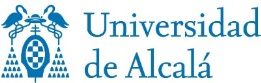 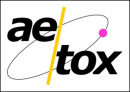 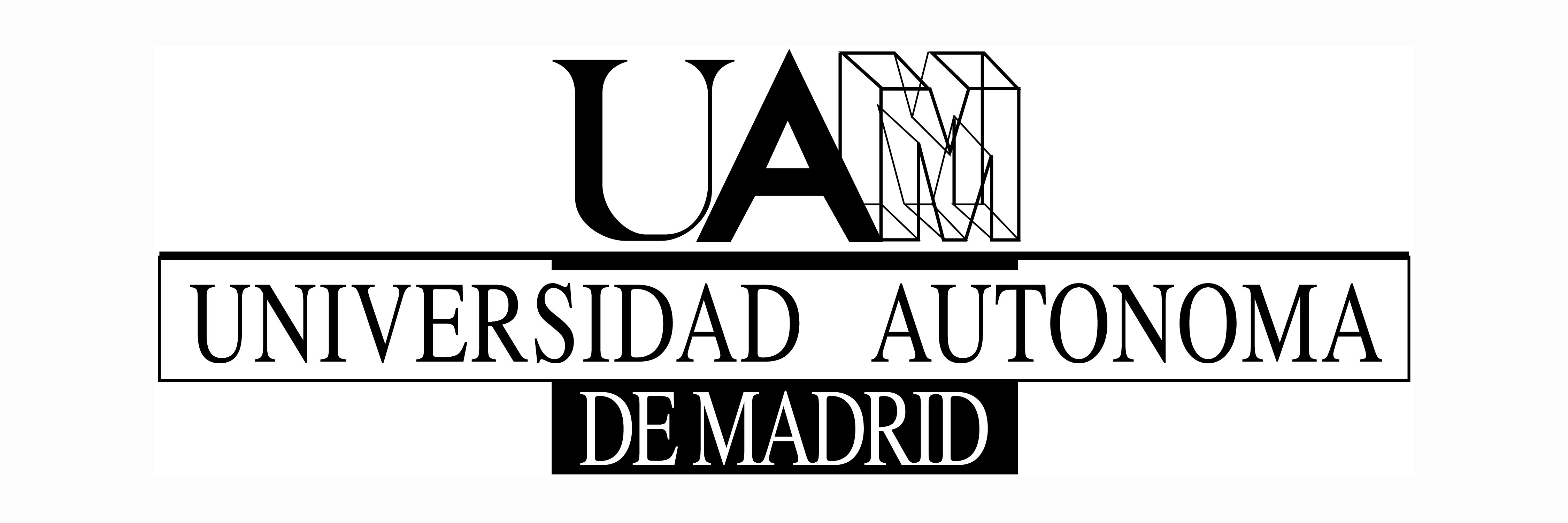 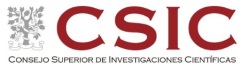 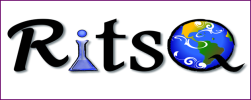 e-mail: mariajose.gonzalez@uah.es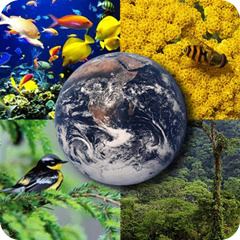 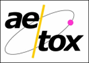 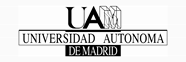 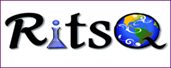 